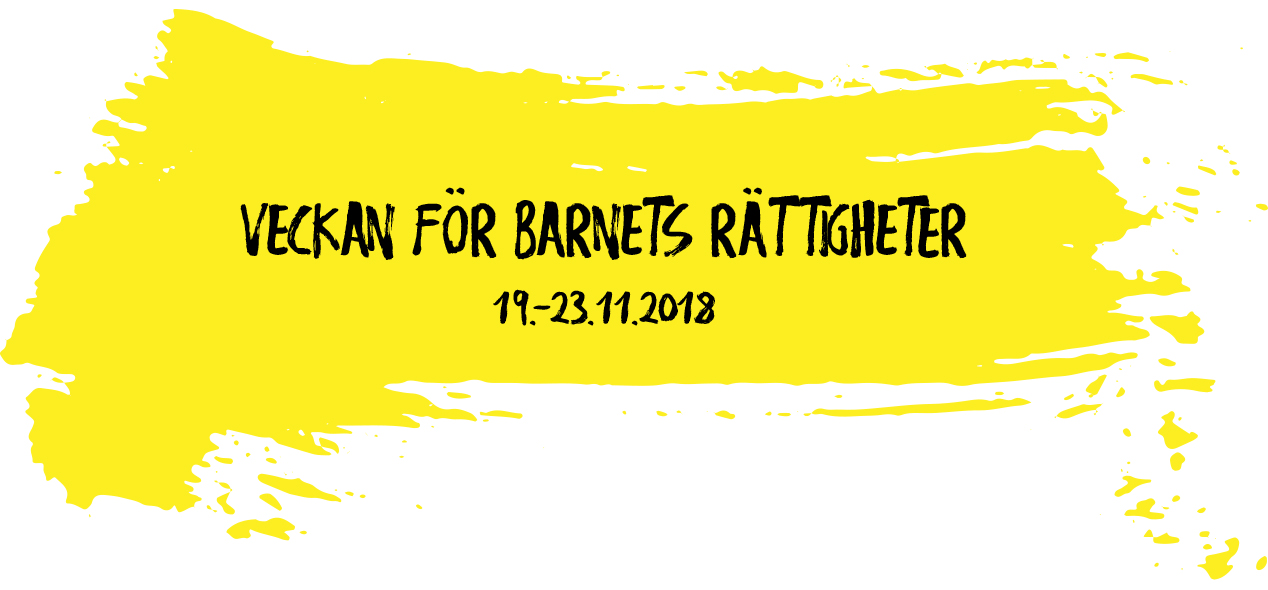 ????????? SKOLA, 4Adeltog i veckan för barnets rättigheter 2018+ eventuellt omnämnande om 
att de utfört delaktighetsuppgiften